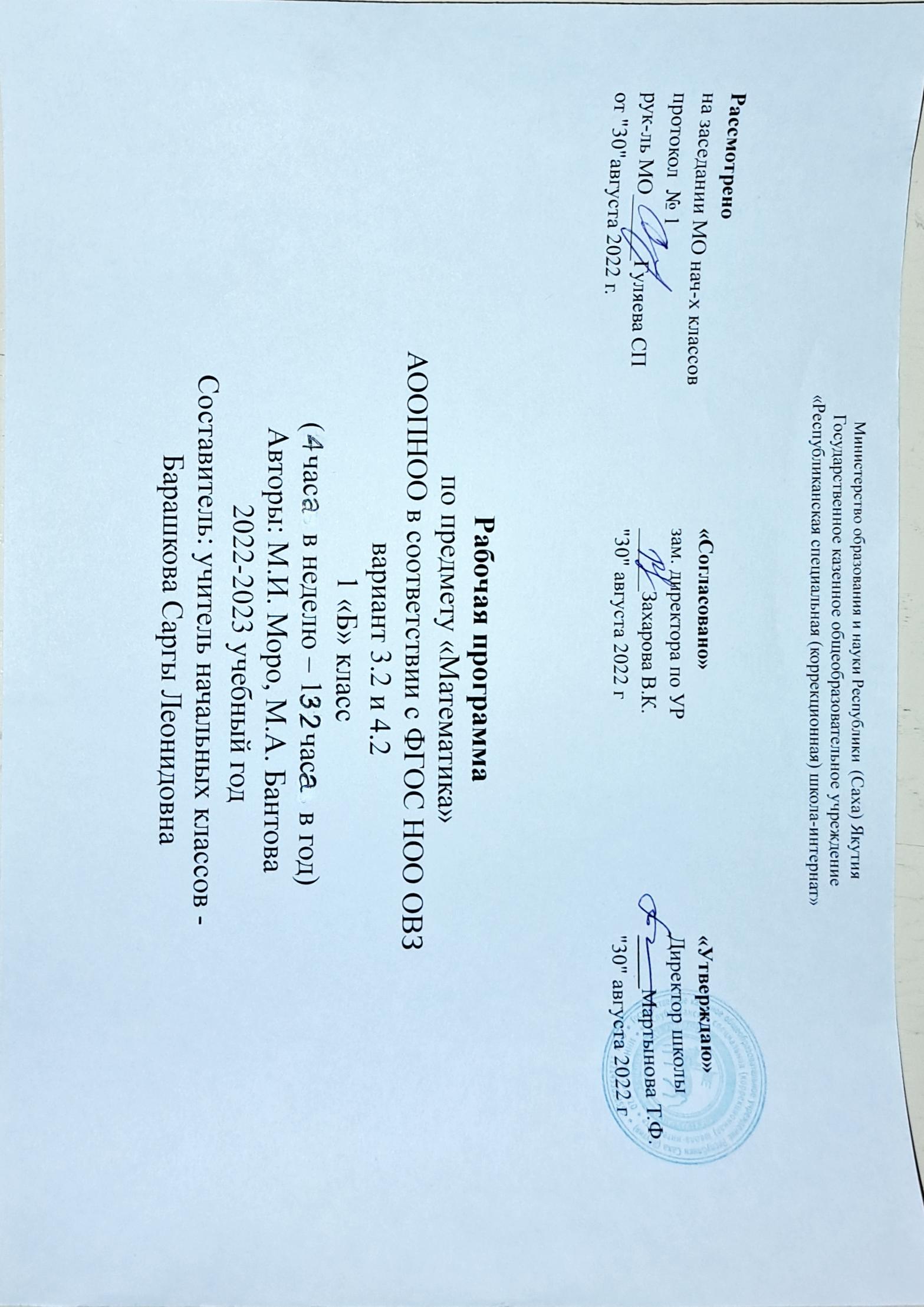 ПОЯСНИТЕЛЬНАЯ ЗАПИСКАРабочая программа разработана на основе Федерального государственного стандарта начального общего образования для детей с ограниченными возможностями здоровья, утвержденного приказом Министерства образования и науки Российской Федерации от «19» декабря 2014 г. № 1598 ,  примерной Программы по математике (М.И.Моро, М.А.Бантова) на основе Требований к результатам освоения программы начального общего образования Федерального государственного образовательного стандарта начального общего образования (далее — ФГОС НОО), а также АООП  обучающихся с нарушением зрения (вариант 4.2 и  3.2), утвержденной на  совещании МО начальных классов ГКОУ РКСШИ __.08.2022 г. протокол № 1.В начальной школе изучение математики имеет особое значение в развитии младшего школьника. Приобретённые им знания, опыт выполнения предметных и универсальных действий на математическом материале, первоначальное овладение математическим языком станут фундаментом обучения в основном звене школы, а также будут востребованы в жизни.Изучение математики в начальной школе направлено на достижение следующих образовательных, развивающих целей, а также целей воспитания:Освоение начальных математических знаний - понимание значения величин и способов их измерения; использование арифметических способов для разрешения сюжетных ситуаций; формирование умения решать учебные и практические задачи средствами математики; работа с алгоритмами выполнения арифметических действий.Формирование функциональной математической грамотности младшего школьника, которая характеризуется наличием у него опыта решения учебно-познавательных и учебно-практических задач, построенных на понимании и применении математических отношений («часть- целое»,«больше-меньше», «равно-неравно», «порядок»), смысла арифметических действий, зависимостей (работа, движение, продолжительность события).Обеспечение математического развития младшего школьника - формирование способности к интеллектуальной деятельности, пространственного воображения, математической речи; умение строить рассуждения, выбирать аргументацию, различать верные (истинные) и неверные (ложные) утверждения, вести поиск информации (примеров, оснований для упорядочения, вариантов и др.).Становление учебно-познавательных мотивов и интереса к изучению математики и умственному труду; важнейших качеств интеллектуальной деятельности: теоретического и пространственного мышления, воображения, математической речи, ориентировки в математических терминах и понятиях; прочных навыков использования математических знаний в повседневной жизни.В основе конструирования содержания и отбора планируемых результатов лежат следующие ценности математики, коррелирующие со становлением личности младшего школьника:понимание математических отношений выступает средством познания закономерностей существования окружающего мира, фактов, процессов и явлений, происходящих в природе и в обществе (хронология событий, протяжённость по времени, образование целого из частей, изменение формы, размера и т.д.);математические представления о числах, величинах, геометрических фигурах являются условием целостного восприятия творений природы и человека (памятники архитектуры, сокровища искусства и культуры, объекты природы);владение математическим языком, элементами алгоритмического мышления позволяет ученику совершенствовать коммуникативную деятельность (аргументировать свою точку зрения, строить логические цепочки рассуждений; опровергать или подтверждать истинность предположения).Младшие школьники проявляют интерес к математической сущности предметов и явлений окружающей жизни - возможности их измерить, определить величину, форму, выявить зависимости и закономерности их расположения во времени и в пространстве. Осознанию младшим школьником многих математических явлений помогает его тяга к моделированию, что облегчает освоение общего способа решения учебной задачи, а также работу с разными средствами информации, в том числе и графическими (таблица, диаграмма, схема).В начальной школе математические знания и умения применяются школьником при изучении других учебных предметов (количественные и пространственные характеристики, оценки, расчёты и прикидка, использование графических форм представления информации). Приобретённые учеником умения строить алгоритмы, выбирать рациональные способы устных и письменных арифметических вычислений, приёмы проверки правильности выполнения действий, а также различение, называние, изображение геометрических фигур, нахождение геометрических величин (длина, периметр, площадь) становятся показателями сформированной функциональной грамотности младшего школьника и предпосылкой успешного дальнейшего обучения в основном звене школы.На изучение математики в 1 классе отводится 4 часа в неделю, всего 132 часа.СОДЕРЖАНИЕ УЧЕБНОГО ПРЕДМЕТАОсновное содержание обучения в программе представлено разделами: «Числа и величины»,«Арифметические действия», «Текстовые задачи», «Пространственные отношения и геометрические фигуры», «Математическая информация».Числа и величиныЧисла от 1 до 9: различение, чтение, запись. Единица счёта. Десяток. Счёт предметов, запись результата цифрами. Число и цифра 0 при измерении, вычислении.Числа в пределах 20: чтение, запись, сравнение. Однозначные и двузначные числа. Увеличение (уменьшение) числа на несколько единиц.Длина и её измерение. Единицы длины: сантиметр, дециметр; установление соотношения между ними.Арифметические действияСложение и вычитание чисел в пределах 20. Названия компонентов действий, результатов действий сложения, вычитания. Вычитание как действие, обратное сложению.Текстовые задачиТекстовая задача: структурные элементы, составление текстовой задачи по образцу. Зависимость между данными и искомой величиной в текстовой задаче. Решение задач в одно действие.Пространственные отношения и геометрические фигурыРасположение предметов и объектов на плоскости, в пространстве: слева/справа, сверху/снизу, между; установление пространственных отношений.Геометрические фигуры: распознавание круга, треугольника, прямоугольника, отрезка. Построение отрезка, квадрата, треугольника с помощью линейки на листе в клетку; измерение длины отрезка в сантиметрах.Математическая информацияСбор данных об объекте по образцу. Характеристики объекта, группы объектов (количество, форма, размер). Группировка объектов по заданному признаку.Закономерность в ряду заданных объектов: её обнаружение, продолжение ряда.Верные (истинные) и неверные (ложные) предложения, составленные относительно заданного набора математических объектов.Чтение таблицы (содержащей не более 4-х данных); извлечение данного из строки, столбца; внесение одного-двух данных в таблицу. Чтение рисунка, схемы с одним-двумя числовыми данными (значениями данных величин).Двух-трёхшаговые инструкции, связанные с вычислением, измерением длины, изображением геометрической фигуры.Универсальные учебные действия (пропедевтический уровень)Универсальные познавательные учебные действия:наблюдать математические объекты (числа, величины) в окружающем мире;обнаруживать общее и различное в записи арифметических действий;понимать назначение и необходимость использования величин в жизни;наблюдать действие измерительных приборов;сравнивать два объекта, два числа; распределять объекты на группы по заданному основанию;копировать изученные фигуры, рисовать от руки по собственному замыслу; приводить примеры чисел, геометрических фигур;вести порядковый и количественный счет (соблюдать последовательность).Работа с информацией:понимать, что математические явления могут быть представлены с помощью разных средств: текст, числовая запись, таблица, рисунок, схема;читать таблицу, извлекать информацию, представленную в табличной форме.Универсальные коммуникативные учебные действия:характеризовать (описывать) число, геометрическую фигуру, последовательность из нескольких чисел, записанных по порядку;комментировать ход сравнения двух объектов; описывать своими словами сюжетную ситуацию и математическое отношение, представленное в задаче;описывать положение предмета в пространстве различать и использовать математические знаки;строить предложения относительно заданного набора объектов.Универсальные регулятивные учебные действия:принимать учебную задачу, удерживать её в процессе деятельности;действовать в соответствии с предложенным образцом, инструкцией;проявлять интерес к проверке результатов решения учебной задачи, с помощью учителя устанавливать причину возникшей ошибки и трудности;проверять правильность вычисления с помощью другого приёма выполнения действия.Совместная деятельность:участвовать в парной работе с математическим материалом;выполнять правила совместной деятельности: договариваться, считаться с мнением партнёра, спокойно и мирно разрешать конфликты.ПЛАНИРУЕМЫЕ ОБРАЗОВАТЕЛЬНЫЕ РЕЗУЛЬТАТЫИзучение математики в 1 классе направлено на достижение обучающимися личностных, метапредметных и предметных результатов освоения учебного предмета.ЛИЧНОСТНЫЕ РЕЗУЛЬТАТЫВ результате изучения предмета «Математика» у обучающегося будут сформированы следующие личностные результаты:осознавать необходимость изучения математики для адаптации к жизненным ситуациям, для развития общей культуры человека;развития способности мыслить, рассуждать, выдвигать предположения и доказывать или опровергать их;применять правила совместной деятельности со сверстниками, проявлять способность договариваться, лидировать, следовать указаниям, осознавать личную ответственность и объективно оценивать свой вклад в общий результат;осваивать навыки организации безопасного поведения в информационной среде;применять математику для решения практических задач в повседневной жизни, в том числе при оказании помощи одноклассникам, детям младшего возраста, взрослым и пожилым людям;работать в ситуациях, расширяющих опыт применения математических отношений в реальной жизни, повышающих интерес к интеллектуальному труду и уверенность своих силах при решении поставленных задач, умение преодолевать трудности;оценивать практические и учебные ситуации с точки зрения возможности применения математики для рационального и эффективного решения учебных и жизненных проблем;оценивать свои успехи в изучении математики, намечать пути устранения трудностей;стремиться углублять свои математические знания и умения; пользоваться разнообразными информационными средствами для решения предложенных и самостоятельно выбранных учебных проблем, задач.МЕТАПРЕДМЕТНЫЕ РЕЗУЛЬТАТЫК концу обучения у обучающегося формируются следующие универсальные учебные действия.Универсальные познавательные учебные действия:Базовые логические действия:устанавливать связи и зависимости между математическими объектами (часть-целое; причина-следствие; протяжённость);применять базовые логические универсальные действия: сравнение, анализ, классификация (группировка), обобщение;приобретать практические графические и измерительные навыки для успешного решения учебных и житейских задач;представлять текстовую задачу, её решение в виде модели, схемы, арифметической записи, текста в соответствии с предложенной учебной проблемой.Базовые исследовательские действия:проявлять способность ориентироваться в учебном материале разных разделов курса математики;понимать и адекватно использовать математическую терминологию: различать, характеризовать, использовать для решения учебных и практических задач;применять изученные методы познания (измерение, моделирование, перебор вариантов)Работа с информацией:находить и использовать для решения учебных задач текстовую, графическую информацию в разных источниках информационной среды;читать, интерпретировать графически представленную информацию (схему, таблицу, диаграмму, другую модель);представлять информацию в заданной форме (дополнять таблицу, текст), формулировать утверждение по образцу, в соответствии с требованиями учебной задачи;принимать правила, безопасно использовать предлагаемые электронные средства и источники информации.Универсальные коммуникативные учебные действия:конструировать утверждения, проверять их истинность;строить логическое рассуждение;использовать текст задания для объяснения способа и хода решения математической задачи;формулировать ответ;комментировать процесс вычисления, построения, решения; объяснять полученный ответ с использованием изученной терминологии;в процессе диалогов по обсуждению изученного материала — задавать вопросы, высказывать суждения, оценивать выступления участников, приводить доказательства своей правоты, проявлять этику общения;создавать в соответствии с учебной задачей тексты разного вида - описание (например, геометрической фигуры), рассуждение (к примеру, при решении задачи), инструкция (например, измерение длины отрезка);ориентироваться в алгоритмах: воспроизводить, дополнять, исправлять деформированные;составлять по аналогии; . самостоятельно составлять тексты заданий, аналогичные типовым изученным.Универсальные регулятивные учебные действия:Самоорганизация:планировать этапы предстоящей работы, определять последовательность учебных действий;выполнять правила безопасного использования электронных средств, предлагаемых в процессе обучения.Самоконтроль:осуществлять контроль процесса и результата своей деятельности, объективно оценивать их;выбирать и при необходимости корректировать способы действий;находить ошибки в своей работе, устанавливать их причины, вести поиск путей преодоления ошибок.Самооценка:предвидеть возможность возникновения трудностей и ошибок, предусматривать способы их предупреждения (формулирование вопросов, обращение к учебнику, дополнительным средствам обучения, в том числе электронным);оценивать рациональность своих действий, давать им качественную характеристику.Совместная деятельность:участвовать в совместной деятельности: распределять работу между членами группы (например, в случае решения задач, требующих перебора большого количества вариантов, приведения примеров и контрпримеров);согласовывать мнения в ходе поиска доказательств, выбора рационального способа, анализа информации;осуществлять совместный контроль и оценку выполняемых действий, предвидеть возможность возникновения ошибок и трудностей, предусматривать пути их предупреждения.ПРЕДМЕТНЫЕ РЕЗУЛЬТАТЫК концу обучения в 1 классе обучающийся научится:читать, записывать, сравнивать, упорядочивать числа от 0 до 20;пересчитывать различные объекты, устанавливать порядковый номер объекта;находить числа, большие/меньшие данного числа на заданное число;выполнять арифметические действия сложения и вычитания в пределах 20 (устно и письменно) без перехода через десяток; называть и различать компоненты действий сложения (слагаемые, сумма) и вычитания (уменьшаемое, вычитаемое, разность);решать текстовые задачи в одно действие на сложение и вычитание: выделять условие и требование (вопрос);сравнивать объекты по длине, устанавливая между ними соотношение длиннее/короче (выше/ниже, шире/уже);знать и использовать единицу длины — сантиметр; измерять длину отрезка, чертить отрезок заданной длины (в см);различать число и цифру; распознавать геометрические фигуры: круг, треугольник, прямоугольник (квадрат), отрезок;устанавливать между объектами соотношения: слева/справа, дальше/ближе, между, перед/за, над/под;распознавать верные (истинные) и неверные (ложные) утверждения относительно заданного набора объектов/предметов;группировать объекты по заданному признаку; находить и называть закономерности в ряду объектов повседневной жизни;различать строки и столбцы таблицы, вносить данное в таблицу, извлекать данное/данные из таблицы;сравнивать два объекта (числа, геометрические фигуры); распределять объекты на две группы по заданному основанию.Календарно-тематическое   планированиеКАЛЕНДАРНО-ТЕМАТИЧЕСКОЕ ПЛАНИРОВАНИЕУЧЕБНО-МЕТОДИЧЕСКОЕ ОБЕСПЕЧЕНИЕ ОБРАЗОВАТЕЛЬНОГО ПРОЦЕССАМатематика (в 2 частях), 1 класс /Моро М.И., Волкова С.И., Степанова С.В., «Издательство «Просвещение»;№РазделТемаДата  по плануДата фактич1Сравнение предметов и групп предметов. Пространственные и временные представления  Учебник математики. Роль математики в жизни людей и общества. Урок-путешествие.2Счет предметов с использованием порядковых числительных3Вверху. Внизу. Слева. Справа.4Пространственные представления . Повторение5Раньше. Позже.6 Сначала. Потом. 7Столько же. Больше. Меньше. Урок-игра8На сколько больше? 9На сколько меньше? Повторение10Сравнение групп предметов11Закрепление пространственных представлений12Повторение и обобщение изученного по теме «Подготовка к изучению чисел». 13«Странички для любознательных»14Что узнали? Чему научились?15Числа от 1 до 10. Нумерация Много. Один. Цифра 116Число и цифра 217Число и цифра 3. 18Знаки «+», «-», «=»19Число и цифра 4.20Длиннее, короче21Одиновые по длине22Числа от 1 до 5.23«Странички для любознательных»24Точка. Кривая линия. Прямая линия.25 Отрезок. Луч.26Ломаная линия.27Замкнутые и незамкнутые ломаные28Повторение состава чисел 3, 4, 529Математическаяинформация. Сбор данных об обьекте по образцу.30Знаки «>», «<», «=». Характеристики обьекта.31Равенство. Неравенство.32Проверочная работа по теме «Нумерация чисел от 1 до 5».33Работа над ошибками34Числа 6 и 7. Письмо цифры 6.35Числа 6 и 7. Письмо цифры 7.36Числа 8 и 9. Письмо цифры 8.37Числа 8 и 9. Письмо цифры 9.38Число 10. Письмо числа 10. Как набрать монетами 10 рублей39Проект: «Математика вокруг нас. Числа в загадках, пословицах».40Сантиметр. Величина длина. Выполнение 1-3-шаговых инструкций, связанныхс измерением длины41Увеличить на …42Число 0.43Сложение и вычитание с числом 0.44Повторение пройденного по теме «Число 0».45Названия компонентов действий,результатов сложения и вычитания46Числа от 1 до 10 и число 0. Сложение и вычитание  Сложение и вычитание вида □ + 1, □ – 1.47Сложение и вычитание вида, □ + 2, □ – 2.48Слагаемые. Сумма.49Задача50Составление задач по рисунку51 Решение задач52Составление задач по рисунку53Сеставление схемы задачи54 Решение задач на + -55Таблицы сложения и вычитания с числом 2.56Присчитывание и отсчитывание по 2.57Задачи на увеличение (уменьшение) на несколько единиц.58Контрольная работа59Работа над ошибками60Повторение пройденного по теме «Сложение и вычитание чисел 1 и 2». Что узнали? Чему научились?61«Странички для любознательных».62Сложение и вычитание вида □ + 3, □ – 3.63Сложение и вычитание числа 364Таблицы сложения и вычитания с числом 365Составление и заучивание таблиц.66Присчитывание и отсчитывание по 367Решение задач.68Решение задач на + -69Закрепление изученного по теме «Таблицы сложения и вычитания с число 1, 2 и 3»7027 янЗакрепление изученного по теме «Сложение и вычитание чисел 1, 2 и 3» 71Зависимость между данными и искомой величиной в текстовой задаче72Задачи на уменьшение числа на несколько единиц (с двумя множествами предметов)73Сложение и вычитание вида □ + 4, □ - 474Закрепление изученного по теме «Сложение и вычитание чисел первого десятка»75На сколько больше? На сколько меньше?76Задачи на разностное сравнение чисел77Перестановка слагаемых78Применение переместительного свойства сложения для случаев вида □ + 5, 6, 7, 8, 9.79Таблицы для случаев □ + 5, 6, 7, 8, 9.80Закрепление изученного по теме «Таблицы сложения и вычитания с числами, 5, 6, 7, 8, 9» Решение задач.81Что узнали? Чему научились?82Связь между суммой и слагаемыми.83Уменьшаемое. Вычитаемое. Разность84Вычитание в случаях вида 6 – □, 7 – □.85Закрепление приема вычислений вида 6 – □, 7 – □. Решение задач.86Вычитание в случаях вида 8 – □, 9 – □.87Закрепление приема вычислений вида 8– □, 9– □. Решение задач.88Вычитание вида 10 - □.89Закрепление изученного по теме «Вычисления вида 8 - □, 9 - □, 10 - □. Решение задач.90Килограмм.91Повторение темы "Килограмм".Величина масса92Литр.93Числа от 1 до 20. Нумерация    Названия и последовательность чисел от 11 до 2094Образование чисел второго десятка95Контрольная работа96Работа над ошибками97Запись и чтение чисел второго десятка98Дециметр99Сложение и вычитание вида: 10 + 7, 17 – 7, 17 – 10.100Странички для любознательных101Что узнали. Чему научились102Решение логических задач103Закрепление изученного «Нумерация чисел от 1 до 20». Работа над ошибками.104Повторение по теме «Числа от 1 до 20». Подготовка к решению задач в два действия105Подготовка к решению задач в два действия106Составная задача107Общий приём сложения однозначных чисел с переходом через десяток.108Сложение однозначных чисел с переходом через десяток вида: □ + 2, □ + 3.109Сложение однозначных чисел с переходом через десяток вида: □ + 4.110Повторение сложения +2,+3111Повторение сложения +4112Сложение однозначных чисел с переходом через десяток вида: □ + 5.113Сложение однозначных чисел с переходом через десяток вида: □ + 6.114Сложение однозначных чисел с переходом через десяток вида: □ + 7.115Сложение однозначных чисел с переходом через десяток вида: □ + 8, □ + 9.116Повторение сложения чисел 117Табличное сложение и вычитание.Таблица сложения118Таблица сложения (закрепление).119Странички для любознательных. Что узнали? Чему научились?120Решение логических задач121Общие приёмы вычитания с переходом через десяток.122Вычитание вида: 11 - □.123Вычитание вида: 12 - □.124Вычитание вида: 13 - □.125Вычитание вида: 14 - □.126Вычитание вида: 15 - □.127Вычитание вида: 16 - □.128Вычитание вида: 17 - □, 18 - □.129Контрольная работа130Работа  над ошибками131Что узнали? Чему научились?132Проект: «Математика вокруг нас. Форма, размер, цвет. Узоры и орнаменты».